Analyze the given Cantilever beam using ANSYS software                                                                                            F                                                                                                                        b	                   b         	L                                                      E = 210000 N/mm2 L = 100       mmb = 10         mmF = 100       Nv = 0.3Note: (Refer PSG Design data page no.6.1)Izz = Ixx + Iyy    = b4/12+b4/12     =b4/6      =104/6     =1666.667 mm4A = b2       = 102                       = 100 mm2Where, E – Modulus of Elasticity            V– Poisson Ratio            Izz– Polar moment of Inertia           A – ArAIM:	   To analyze the given cantilever beam using ANSYS software.SOFTWARE USED:	ANSYS APDL 19PROCEDURE:# PREPROCESSOR	Step 1:	Main menu > Preferences	Click on structural and give ok.	Step 2:Main Menu > Preprocessor > Element Type> Add/Edit/DeleteAdd an element type.Structural family of beam elements.Choose 2D elastic 3 ( beam3 )OK to apply the element type and close the dialog box			Step 3:Main Menu> Preprocessor> Real Constants> Add/Edit/DeleteEnter 100 for areaEnter 1666.667 for IzzEnter 10 for height and give OKStep 4:Main Menu> Preprocessor> Material Props> Material ModelsDouble-click on Structural, Linear, Elastic, And Isotropic.Enter 210000 for EXEnter 0.3 for PRXYOK to define material property set and close the dialog box.Material> ExitTool bar>save_DB	Step 5:	Main Menu> Preprocessor> Modeling> create>Key point>In active CS	Create Key point 1 at 0,0,0 then enter Apply and create key point 2 at 100,0,0 then enter ok.	Step 6:	Main Menu> Modeling> create> line> line> St Line	Create line through key point 1, 2	Step 7:	Main Menu> Preprocessor> Meshing>Mesh tool	Mesh tool window will appear, in that make a tick mark in the small box (Smart size) and 	Made the cursor into 1 (fine size) and give, mesh.  Pick all for the area to be meshed.# SOLUTION	Step 8:	Main Menu> Solution> Define Loads> Apply> Structural>Displacement> on keypoints	Select key point 1 and fix (all DOF Constrained)	Step 9:	Main Menu> Solution> Define Loads> Apply> Structural> Force/Moment> on keypoints	Select direction of Force/Moment FYForce/Moment Value -100 then give ok and save_DBMain Menu> Solution> Solve> Current LS –ok# POST PROCESSOR	Step 10:1. Main Menu> General Postproc> Plot Results> Deformed Shape2. Choose Def + Undeformed.3. OK.RESULT:	Thus the stress analysis on cantilever beam with point load was done using ANSYS Software.Analyze the given Cantilever beam using ANSYS software.                                                                                            F                                                                                                                                                                                      b                                                                                                                                                        	                                                        	b	 6M                                                       6M                                   E =    2.1e11 N/m2 b =    1mF =    1000 Nv =     0.3Note: (Refer PSG Design data page no.6.1)Izz = Ixx + Iyy    =   b4/12+b4/12     =b4/6      =0.14/6     =0.1667 m4A = b2             = 12                = 1m2Where, E – Modulus of Elasticity            V – Poisson Ratio            Izz – Polar moment of Inertia           A – Area AIM:   	  To analyze the given fixed beam with point load using ANSYS Software.SOFTWARE USED:	ANSYS APDL 19PROCEDURE:# PREPROCESSOR	Step 1:	Main menu > Preferences	Click on structural and give OK	Step 2:Main Menu > Preprocessor > Element Type> Add/Edit/Delete			              Add an element type.								                          Structural family of beam elements.					                                      Choose 2D elastic 3 ( beam3 )						                               OK to apply the element type and close the dialog box			Step 3:Main Menu> Preprocessor> Real Constants> Add/Edit/Delete		                          Enter 100 for area								                 Enter 0.1667 for Izz									              Enter 1 for height and give OKStep 4:Main Menu> Preprocessor> Material Props> Material Models		                   Double-click on Structural, Linear, Elastic, And Isotropic.			                        Enter 2.1e11 for EX								                      Enter 0.3 for PRXY									                                 OK to define material property set and close the dialog box.				 Material> Exit		                                                                                                             Tool bar> save_DBStep 5:	Main Menu> Preprocessor> Modeling> create> Key point> in active CS	Create Key point 1 at 0,0,0 then enter Apply and create key point 2 at 6,0,0 then enter Apply	And key point 3 at 12,0,0 then enter ok.	Step 6:	Main Menu> Modeling> create> line> line> St Line	Create line through key point 1 to 2 and then key point 2 to 3 then enter ok.	Step 7:	Main Menu> Preprocessor> Meshing> Mesh tool								Mesh tool window will appear, in that make a tick mark in the small box (Smart size) and 	Made the cursor into 1 (fine size) and give, mesh.  Pick all for the area to be meshed.# SOLUTION	Step 8:	Main Menu> Solution> Define Loads> Apply> Structural>Displacement> on key points	Select key point 1 and key point 3 fix ( all DOF Constrained )	Step 9:	Main Menu> Solution> Define Loads> Apply> Structural> Force/Moment> on key points	Select key point 2	Select direction of Force/Moment FYForce/Moment Value -1000 then give ok and save_DBMain Menu> Solution> Solve> Current LS –ok# POST PROCESSOR	Step 10:1. Main Menu> General Postproc> Plot Results> Deformed Shape2. Choose Def + undeformed.3. OK.RESULT:	Thus the stress analysis on fixed beam with point load was done using ANSYS Software. Consider the square plate of uniform thickness with a circular hole with dimensions shown in fig. the thickness of the plate is 1mm. The Young’s Modulus E=1x107 N/mm2 and Poisson ratio is 0.3. A uniform pressure P=1 N/mm2 acts on the boundary of the hole. By assuming plane stress conditions, determine the stress and displacement field using ANSYS.	R7000	20000	20000NOTE: Instead of doing the analysis for the whole body, it is enough to analyze the quarter portion. Because the plate is symmetric about both the axis.	10000	R7000	                             3000                                                                                     20000                             	  10000                                                                                                              R7000                                 20000                                                                                                            AIM:	To analyze the given plate of uniform thickness and circular hole by using ANSYS software.SOFTWARE USED:ANSYS 10PROCEDURE:#PREPROCESSOR	Step 1:	Main menu> Preferences	Click on structural and give OK.`	Step 2:Main Menu> Preprocessor> Element Type> Add/Edit/DeleteAdd an element type.Structural solid family of elements.Choose Quad 4 node 42OK to apply the element type and close the dialog box.Step 3:Main Menu> Preprocessor> Material Props> Material ModelsDouble-click on Structural, Linear, Elastic And Isotropic.Enter 1e7 for EX.Enter 0.3 for PRXY.OK to define material property set and close the dialog box.Material> ExitTool bar>save_DB	Step 4:Main Menu> Preprocessor> Modeling> Create> Areas> Rectangle>By Dimensions enter the following:	X1 = 0 (Note: Press the Tab key between entries)	X2 = 10e3	Y1 = 0 	Y2 = 10e3Main Menu> Preprocessor> Modeling> Create> Areas> circle> By DimensionsOuter radius = 7e+3Save_DB	Step 5:Main Menu> Preprocessor> Modeling> Operate> Booleans> subtract> AreasPick the rectangular area give ok and then pick the circular area and give ok.Toolbar: SAVE_DB	Step 6:	Main menu> Preprocessor> Meshing>Mesh tool	Mesh tool window will appear, in that make a tick mark in the small box (Smart size) and	Make the cursor into 1 (fine size) and give, mesh.	Pick all for the area to be meshed.	Step 7: Utility Menu> File> Save adEnter mesh.db for database file name.OK to save file and close dialog box.# SOLUTION	Step 8:	Main Menu> Solution> Define Loads> Apply> Structural> Displacement>symmetry 	B.C> On Lines.  Select the straight lines corresponding to the left and bottom edges 		(which are the line symmetry for this problem then click OK)	Step 9:	Main Menu> Solution> Define Loads> Apply> Structural> pressure>on Lines> Value	Load PRES value> enter 1> Select the circular arc and click ok.            Step 10:	Main Menu> Solution> Solve> current LS okStep 11:Main Menu> General Postproc> Plot Results> Deformed ShapeChoose Def + undeformed.OK# POST PROCESSOR	Step 12:             Plot the Von Mises equivalent stress.Main Menu> general Postproc> Plot Results> Contour Plot> Nodal solutionChoose Stress item to be contoured.Scroll down and choose Von Mises( SEQU )OK.Utility Menu> Plot Ctrls> Animate> Deformed ResultsChoose Stress item to be contoured.Scroll down and choose Von Mises( SEQU )OK.Make choices in the Animation Controller (not shown), if necessary, then choose close.Step 13:Main Menu> General Postprocessor> List Results> Reaction SolutionOK to list all items and close the dialog box.Scroll down and find the total vertical force, FY.File> Close (Windows), or Close (X11/Motif), to close the window.RESULT:	Thus the given Rectangular plate of uniform thickness with circular hole was statically analyzed and stress distribution was found and plotted.Consider the corner angle bracket the upper left-hand pin hole is constrained (welded) around its entire circumference and a tapered pressure load is applied to the bottom of the lower tightened pin hole analyze the stresses on the given rectangular L-Bracket using ANSYS Software.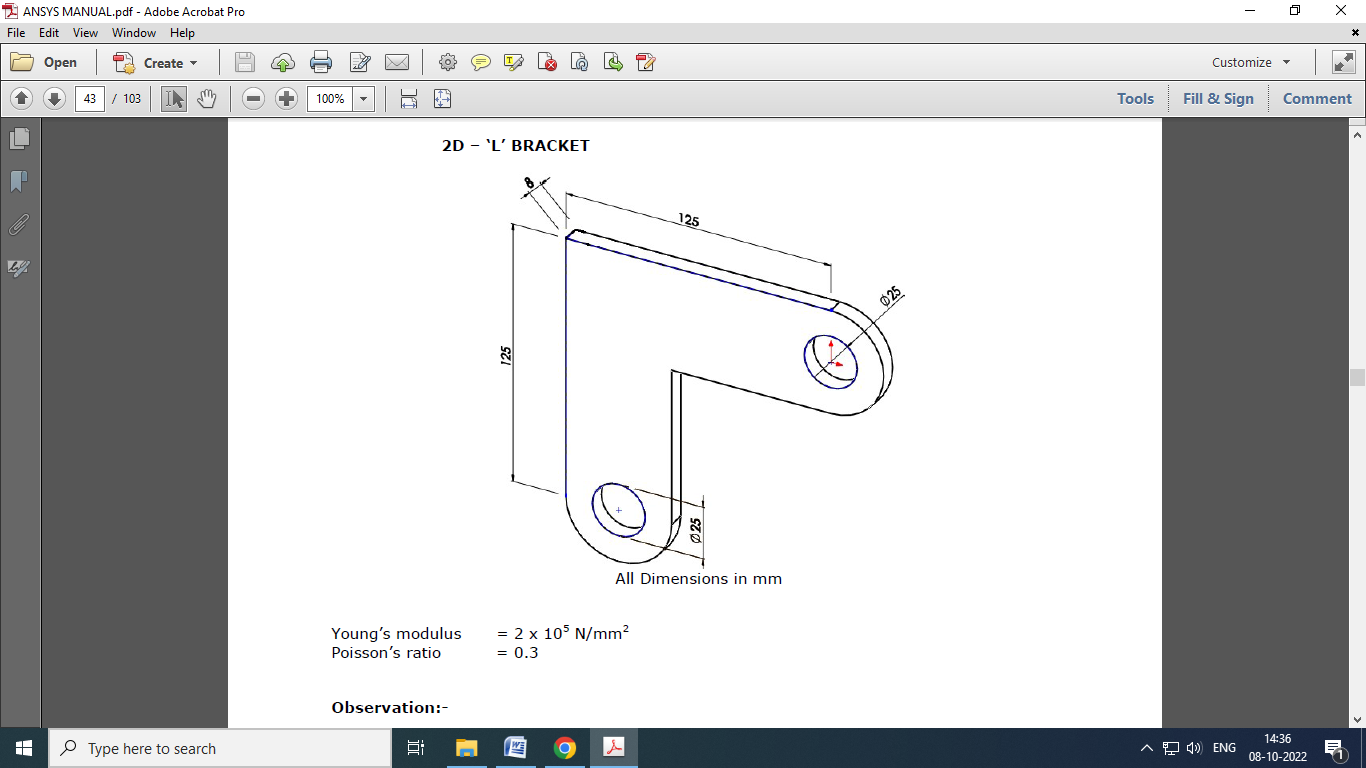  AIM:To analyze the stresses on the given rectangular L-Bracket using ANSYS Software.SOFTWARE USED:	ANSYS 19PROCEDURE:#PREPROCESSOR	Step 1:Main Menu> Preprocessor> Modeling> Create> Areas> Rectangle>By Dimensions    Enter the following:								                                     X1 = 0 (Note: Press the Tab key between entries)                                                          Apply to create the first rectangle.X2 = 6Y1 = -1Y2 = 1Enter the following:X1 = 4X2 = 6Y1 = -1Y2 = -3OK to create the second rectangle and close the dialog box.Step 2: Change plot controls and re plotUtility Menu> Plot Ctrls> NumberingTurn on area numbers.OK to change controls, close the dialog box, and re plot.Step 3: Change working plane to polar and create first circleUtility Menu>Plot Ctrls> Pan, Zoom, RotateClick on small dot once to zoom out.Close dialog box.Utility Menu>Work plane> Display Working Plane ( toggle on )Utility Menu>Work plane> WP SettingsClick on Polar.Click on Grid and Triad.Enter 0.1 for snap increment.OK to define settings and close the dialog box.Main Menu> Preprocessor> Modeling> Create> Areas> Circle> Solid Circle be sure to read prompt before pickingPick center point at:WP X = 0WP Y = 0Move mouse to radius of 1 and click left button to create circle.OK to close picking menu.Toolbar: SAVE_DB.Step 4: Move working plane and create second circleUtility Menu> Work Plane>Offset WP to>Key pointsPick key point at lower left corner of rectangle.Pick key point at lower right of rectangle. OK to close picking menu.Main Menu> Preprocessor> Modeling> Create> Areas> Circle> Solid Circle          Pick center point at: WP X = 0, WP Y = 0, Move mouse to radius of 1 and click left button to create circleOK to close picking menu.Toolbar: SAVE_DB.Step 5: Add areas.Main Menu> Preprocessor> Modeling> Operate> Booleans> Add> AreasPick all for all areas to be added.Toolbar: SAVE_DBStep 6: Create line fillet.Utility Menu>Plot Ctrls> NumberingTurn on line numbering.OK to change controls, close the dialog box, and automatically replot.Utility Menu>Work Plane> Display Working Plane ( toggle off )Main Menu> Preprocessor> Modeling> Create> Lines> Line filletPick lines 17 and 8.OK to finish picking lines ( in picking menu ).Enter 0.4 as the radius.OK to create line fillet and close the dialog box.Utility Menu> Plot> LinesStep 7: Create fillet area.Utility Menu> Plot Ctrls> Pan, Zoom, RotateClick on Zoom button.Move mouse to fillet region, click left button, move mouse out and click again.Main Menu> Preprocessor> Modeling> create> Areas> Arbitrary> By LinesPick lines 4, 5 and 1.OK to create area and close the picking menu.Utility Menu> Plot Ctrls> Pan, Zoom, RotateClick on Fit button.Close the Pan, Zoom, Rotate dialog box.Utility Menu> Plot> AreasToolbar: SAVE_DB.Step 8: Add areas together.Main Menu> Preprocessor> Modeling> Operate> Booleans> Add> AreasPick all for all areas to be added.Toolbar: SAVE_DBStep 9: Create first pin hole.Utility Menu>Work Plane> Display Working Plane ( toggle on )Main Menu> Preprocessor> Modeling> Create> Areas> Circle> Solid CirclePick center point at:WP X = 0 (in Graphics Window)WP Y = 0Move mouse to radius of 0.4 and click left button to create circle.OK to close picking menu.Step 10: Move working plane and create second pin hole.Utility Menu>Work Plane> Offset WP to> Global OriginMain Menu> Preprocessor> Modeling> Create> Areas> Circle> Solid CirclePick center point at: WP X = 0 (in Graphics Window), WP Y = 0, Move mouse to radius of 0.4 and click left mouse button to create circle.OK to close picking menu.Utility Menu>Work Plane> Display Working Plane ( toggle off )Utility Menu> Plot>Re plotUtility Menu> Plot> LinesToolbar: SAVE_DBStep 11: Subtract pin holes from bracket.Main Menu> Preprocessor> Modeling> Operate> Booleans> Subtract> AreasPick bracket as base area from which to subtract.Apply ( in picking menu )Pick both pin holes as areas to be subtracted.OK to subtract holes and close picking menu.Step 12: Save the database as model.db.Utility Menu> File> Save AsEnter model.db for the database file name.OK to save and close dialog box.Step 13: Set preferencesMain Menu> Preferences Turn on structural filtering.OK to apply filtering and close the dialog box.Step 14: Define material properties.Main Menu> Preprocessor> Material Props> Material ModelsDouble-click on Structural, Linear, Elastic, And Isotropic.Enter 30e6 for EXEnter 0.27 for PRXY.OK to define material property set and close the dialog box.Material> Exit.Step 15: Define element types and options.Main Menu> Preprocessor> Element Type> Add/Edit/DeleteAdd an element type.Structural solid family of elements.Choose the 8-node quad (PLANE82).OK to apply the element type and close the dialog box.Options for PLANE82 are to be defined.Choose plane stress with thickness option for element behavior.OK to specify options and close the options dialog box.Close the element type dialog box.Step 16: Define real constants.Main Menu> Preprocessor> Real Constants> Add/Edit/Delete.Add a real constant set.OK for PLANE82.Enter 0.5 for THK.OK to define the real constant and close the dialog box.Close the real constant dialog box.Step 17: Mesh the area.Main Menu> Preprocessor> Meshing> Mesh ToolSet Global Size control.Type in 0.5.OK.Choose Area Meshing.Click on Mesh.Pick all for the area to be meshed ( in picking menu ).  Close any warning messages that appear.Close the Mesh Tool.Step 18:Save the database as mesh.db.Enter mesh.db for database file name.  LK to save file and close dialog boxUtility Menu> File> Save as# SOLUTION	Step 19: Apply Loads-Apply Displacement.Utility Menu> Plot LinesMain Menu> Solution> Define Loads> Apply> Structural> Displacement> On LinesPick the four lines around left-hand hole ( Line numbers 10, 9, 11, 12 ).OK ( in picking menu ).Click on ALL DOF.Enter 0 for zero displacement.OK to apply constraints and close dialog box.Toolbar: SAVE_DB.Step 20: Apply Pressure Load.Main Menu> Solution> Define Loads> Apply> Structural> Pressure> On LinesPick line defining bottom left part of the circle (line 6 ).Apply. Enter 50 for VALUE.Enter 500 for optional value.Apply.Pick line defining bottom right part of circle ( line 7 )Apply.Enter 500 for VALUE.Enter 50 for optional value.OKToolbar: SAVE_DB.Step 21: SolveMain Menu> Solution> Solve> Current LSReview the information in the status window, then choose File> Close Windows, or Close ( X11/Motif ), to close the window.OK to begin the solution.  Choose Yes to any Verify messages that appear.Close the information window when solution is done.# POST PROCESSOR	Step 22: Enter the general postprocessor and read in the results.	Main Menu> General Postproc> Read Results> First Set	Step 23: Plot the deformed shape.Main Menu> general Postproc> Plot Results> Deformed ShapeChoose Def + undeformed.OKStep 24: Plot the Von Mises equivalent stress.Main Menu> general Postproc> Plot Results> Contour Plot> Nodal solutionChoose Stress item to be contoured.            Scroll down and choose Von Mises( SEQU )            OK.Utility Menu> Plot Ctrls> Animate> Deformed ResultsChoose Stress item to be contoured.            Scroll down and choose Von Mises( SEQU )            OK.Make choices in the Animation Controller (not shown), if necessary, then choose close.Step 25: List reaction solution.Main Menu> General Postprocessor> List Results> Reaction SolutionOK to list all items and close the dialog box.Scroll down and find the total vertical force, FY.            File> Close (Windows), or Close (X11/Motif), to close the window.RESULT:Thus the given Rectangular L-bracket was statically analyzed and stress distribution was found and plotted.Analyze the frequency of a Cantilever Beam using ANSYS Software                                                                                                                            b                                                                                                                                                                                                          	                               b                                       		                                         L                                                                                    E = 206800e6 N/mm2 L = 1               mb = 0.1            mmp = 7830         Kg/m3v = 0.3	Note: (Refer PSG Design data page no.6.1)Izz = Ixx + Iyy    = b4/12+b4/12     =b4/6      =0.14/6     =1.667*10-9  m4A = b2       = 0.0112                       = 0.0001 m2Where, E – Modulus of Elasticity            V– Poisson Ratio            Izz– Polar moment of Inertia           P -   Density of MaterialAIM:  	   To analyze the frequency response of a cantilever beam using ANSYS softwareSOFTWARE USED:	ANSYS 19PROCEDURE:# PREPROCESSOR	Step 1:	Main menu > Preferences	Click on structural and give ok.	Step 2:Main Menu > Preprocessor > Element Type> Add/Edit/Delete				          Add an element type						                                                     Structural family of beam elements.							        Choose 2D elastic 3 ( beam3 )								               OK to apply the element type and close the dialog box			Step 3:Main Menu> Preprocessor> Real Constants> Add/Edit/Delete			                                 Enter 0.0001 for area						                                                              Enter 1.667e-9 for Izz									               Enter 0.01 for height and give OKStep 4:Main Menu> Preprocessor> Material Props> Material Models			                            Double-click on Structural, Linear, Elastic, And Isotropic.                                                                        Enter 206800e6 for EX								                                 Enter 0.3 for PRXY								                               Enter density = 7830									         OK to define material property set and close the dialog box			                       Material> Exit									                               Tool bar>save_DB      Step 5:	Main Menu> Preprocessor> Modeling> create>Key point>In active CS						Create Key point 1 at 0,0,0 then enter Apply and create key point 2 at 1,0,0 then enter ok.	Step 6:	Main Menu> Modeling> create> line> line> St Line							Create line through key point 1, 2	Step 7:	Main Menu> Preprocessor> Meshing>Mesh tool								Mesh tool window will appear, in that make a tick mark in the small box (Smart size) and 		Made the cursor into 1 (fine size) and give, mesh.  Pick all for the area to be meshed.# SOLUTION	Step 8:	Main Menu> Solution> Define Loads> Apply> Structural>Displacement> on key points	Select key point 1 and fix (all DOF Constrained)	Step 9:Solution > Analysis type > New analysis > ModalSolution > Analysis type > Analysis optionsA window will appearSelect subspace method and enter 5 in the no of nodes to extractCheck the box beside ‘expand mode shape’ and enter 5 in the no of modes to expandClick OKThen a window will appear just give OK     Step 10:Main Menu> Solution> Solve> Current LS –ok# POST PROCESSOR	Step 11:General postproc > result summaryGeneral posproc > read result > first seMain menu > General postproc > Plot results > Deformed shape Choose Def + un deformed edge OKGeneral postproc > read result > next setMain menu > general postproc > plot results > deformed shapeChoose Def + un deformes edg OKRESULT:	Thus the frequency response analysis of a cantilever beam was done using ANSYS Software.RESULT SUMMARY  ***** INDEX OF DATA SETS ON RESULTS FILE *****   SET   TIME/FREQ    LOAD STEP   SUBSTEP   CUMULATIVE     1            11.742             1                       1                        1     2            73.806             1                       2                        2     3            208.47             1                       3                        3     4            469.15             1                       4                        4Analyze the frequency response of a simply supported Beam using ANSYS Software                                                                                                                            b                                                                                                                                                                                                          	                               b                                       		                                     L                                                                                     E = 206800e6 N/mm2 L = 1               mb = 0.01            mmp = 7830         Kg/m3v = 0.27	Note: (Refer PSG Design data page no.6.1)Izz = Ixx + Iyy    = b4/12+b4/12     =b4/6      =0.14/6     =1.667*10-9  m4A = b2       = 0.0112                       = 0.0001 m2Where, E – Modulus of Elasticity            V– Poisson Ratio            Izz– Polar moment of Inertia           P -   Density of MaterialAIM:  	   To analyze the frequency response of a simply supported beam using ANSYS softwareSOFTWARE USED:	ANSYS 19PROCEDURE:# PREPROCESSOR	Step 1:	Main menu > Preferences	Click on structural and give ok.	Step 2:Main Menu > Preprocessor > Element Type> Add/Edit/Delete                                                                Add an element type.						                                                Structural family of beam elements.							                Choose 2D elastic 3 ( beam3 )								                    OK to apply the element type and close the dialog box			Step 3:Main Menu> Preprocessor> Real Constants> Add/Edit/Delete				             Enter 0.0001 for area									              Enter 1.667e-9 for Izz									                   Enter 0.01 for height and give OKStep 4:Main Menu> Preprocessor> Material Props> Material Models				 Double-click on Structural, Linear, Elastic, And Isotropic.			                                Enter 206800e6 for EX									                            Enter 0.27 for PRXY									                  Enter density = 7830									                     OK to define material property set and close the dialog box.			              Material> Exit									                                 Tool bar>save_DBStep 5:	Main Menu> Preprocessor> Modeling> create>Key point>In active CS	Create Key point 1 at 0,0,0 then enter Apply and create key point 2 at 1,0,0 then enter ok.	Step 6:	Main Menu> Modeling> create> line> line> St Line	Create line through key point 1, 2	Step 7:	Main Menu> Preprocessor> Meshing>Mesh tool	Mesh tool window will appear, in that make a tick mark in the small box (Smart size) and 	Made the cursor into 1 (fine size) and give, mesh.  Pick all for the area to be meshed.# SOLUTION	Step 8:	Main Menu> Solution> Define Loads> Apply> Structural>Displacement> on key points	Select key point 1 and key point 2 fix (UX and UY Constrained)	Step 9:Solution > Analysis type > New analysis > ModalSolution > Analysis type > Analysis optionsA window will appearSelect subspace method and enter 5 in the no of nodes to extractCheck the box beside ‘expand mode shape’ and enter 5 in the no of modes to expandClick OKThen a window will appear just give OK     Step 10:Main Menu> Solution> Solve> Current LS –ok# POST PROCESSOR	Step 11:General postproc > result summaryGeneral postproc > read result > first seMain menu > General postproc > Plot results > Deformed shape Choose Def + un deformed edge OKGeneral postproc > read result > next setMain menu > general postproc > plot results > deformed shapeChoose Def + un deformes edg OK Step 12:      Utility menu > plot ctrl > animate > mode shape A window will appear give OKRESULT:	Thus the frequency response analysis of a simply supported beam was done using ANSYS Software.RESULT SUMMARY  ***** INDEX OF DATA SETS ON RESULTS FILE *****   SET   TIME/FREQ    LOADSTEP   SUBSTEP   CUMULATIVE     1           32.984                1                         1                  1     2           133.35                1                         2                  2     3           329.00                1                         3                  3     4           611.37                1                         4                  4Analyze the frequency response of a fixed Beam using ANSYS Software                                                                                                                            b                                                                                                                                                                                                        	                               b                                       		                                      L                                                                                     E = 206800e6 N/mm2 L = 1               mb = 0.01            mmp = 7830         Kg/m3v = 0.27	Note: (Refer PSG Design data page no.6.1)Izz = Ixx + Iyy    = b4/12+b4/12     =b4/6      =0.14/6     =1.667*10-9  m4A = b2       = 0.0112                       = 0.0001 m2Where, E – Modulus of Elasticity            V– Poisson Ratio            Izz– Polar moment of Inertia           P -   Density of MaterialAIM:  	   To analyze the frequency response of a fixed beam using ANSYS softwareSOFTWARE USED:	ANSYS 19PROCEDURE:# PREPROCESSOR	Step 1:	Main menu > Preferences	Click on structural and give ok.	Step 2:Main Menu > Preprocessor > Element Type> Add/Edit/Delete				                Add an element type.								                   Structural family of beam elements.							          Choose 2D elastic 3 (beam3)								        OK to apply the element type and close the dialog box			Step 3:Main Menu> Preprocessor> Real Constants> Add/Edit/Delete			                          Enter 0.0001 for area									             Enter 1.667e-9 for Izz						                                                         Enter 0.01 for height and give OKStep 4:Main Menu> Preprocessor> Material Props> Material Models			                         Double-click on Structural, Linear, Elastic, And Isotropic.			                            Enter 206800e6 for EX									                 Enter 0.27 for PRXY									                      Enter density = 7830								                               OK to define material property set and close the dialog box.			                     Material> Exit										                  Tool bar>save_DBStep 5:	Main Menu> Preprocessor> Modeling> create>Key point>In active CS	Create Key point 1 at 0,0,0 then enter Apply and create key point 2 at 1,0,0 then enter ok.	Step 6:	Main Menu> Modeling> create> line> line> St Line	Create line through key point 1, 2	Step 7:	Main Menu> Preprocessor> Meshing>Mesh tool	Mesh tool window will appear, in that make a tick mark in the small box (Smart size) and 	Made the cursor into 1 (fine size) and give, mesh.  Pick all for the area to be meshed.# SOLUTION	Step 8:	Main Menu> Solution> Define Loads> Apply> Structural>Displacement> on key points	Select key point 1 and key point 2 fix (UX and UY Constrained)	Step 9:Solution > Analysis type > New analysis > Modal                                                                                      Solution > Analysis type > Analysis options	                                 	              	                                      A window will appear                									              Select subspace method and enter 5 in the no of nodes to extract						Check the box beside ‘expand mode shape’ and enter 5 in the no of modes to expand			Click OK													Then a window will appear just give OK     Step 10:Main Menu> Solution> Solve> Current LS –ok# POST PROCESSOR	Step 11:General postproc > result summaryGeneral posproc > read result > first seMain menu > General postproc > Plot results > Deformed shape Choose Def + un deformed edge OKGeneral postproc > read result > next setMain menu > general postproc > plot results > deformed shapeChoose Def + un deformes edg OK Step 12:      Utility menu > plot ctrl > animate > mode shape A window will appear give OKRESULT:	Thus the frequency response analysis of a cantilever beam was done using ANSYS Software.RESULT SUMMARY  ***** INDEX OF DATA SETS ON RESULTS FILE *****   SET   TIME/FREQ    LOADSTEP    SUBSTEP   CUMULATIVE     1          75.014                   1                   1                      1     2          209.98                   1                   2                      2     3          488.13                   1                   3                      3     4          969.16                   1                   4                      4     5          2688.0                   1                   5                      5Analyze the frequency response of a 2D plate using ANSYS Software	10	10E    =     30e6                    N/mm2p    =     0.786 x 10-5             Kg/mm3v    =     0.27                     AIM  	   To analyze the frequency response of a 2D plate using ANSYS softwareSOFTWARE USED:        	ANSYS 19    PROCEDURE:    # PREPROCESSOR                  Step 1:											                  Main Menu > Preferences											Click on Structural and give OK             Step 2:Main Menu> Preprocessor> Element Type> Add/Edit/DeleteAdd an element type.Structural solid family of elements.Choose the 8-node quad (PLANE82).OK to apply the element type and close the dialog box.Options for PLANE82 are to be defined.Choose plane stress with thickness option for element behavior.OK to specify options and close the options dialog box.Close the element type dialog box.            Step 3:	            1.    Real Constant > Add/Edit/Delete								2.    Add an Real Constant										3.    Type 1 PLANE 82 > OK > Thickness > 1 > OK							4.    Close the Real Constant dialog box				                                                Step 4:          1.  Main Menu> Preprocessor> Material Props> Material Model          2.  Double-click on Structural, Linear, Elastic, And Isotropic.          3.  Enter 30e6 for EX          4.  Enter 0.27 for PRXY          5.  Enter density = 0.786e-5         6.  OK to define material property set and close the dialog box.         7.  Material> Exit         Tool bar> save_DB        Step 5:            1. Main Menu > Preprocessor > Modeling > Create > Areas > Rectangles >			    By Dimensions											2. Enter the Following												X1 = 0 (Note: Press the TAB key between circles)							X2 = 10												Y1 = 0													Y2 = 2.5										       Step 6:											Main Menu > Preprocessor > Meshing > Meshtool							Meshtool window will appear in that make a tick mark in the small box (smart size)		and make the cursor into 11 (fine size) and give mesh						Pick all for the area to be mesh    #SOLUTION	           Step 7:													Main Menu > Solution > Define Loads > Apply > Structural > Displacement > on line		Select the left vertical edge and constrain in all DOF						Save_DB          Step 8:													1.  Solution > Analysis Type > New Analysis > Modal					2.  Solution > Analysis Type > Analysis Options							A window will appear											Select subspace method and enter 5 in the no.of nodes to Extract					Check the Box beside ‘expand mode shape’ and enter 5 in the no of modes to expand		Click OK												Then a window will appear just give OK            #POSTPROCESSORStep 10:										                         1.  General Postproc > Result summary						             2.  General Postproc > Read Result > First Set					                  This selects the results for the first mode shape				                             3.   Main Menu > General Postproc > Plot Results > Deformed Shape		               Choose Def + un deformed edg OK							          4.   The first mode shape window will appear in the graphics window                                        5.   General Postproc > Read Result > Next Set 	                                                                6.   Main Menu > General Postproc > Plot Results > Deformed Shape		            7.   Choose Def + undeformed edg OK	Step 11:										           Utility Menu > Plot Control > Animate > Mode ShapeRESULT:											                          Thus the frequency response analysis of a 2D plate was done using ANSYS Software 	                               RESULT SUMMARY***** INDEX OF DATA SETS ON RESULTS FILE *****SET    TIME/FREQ          LOADSTEP   SUBSTEP   CUMULATIVE1            7554.3                       1                   1                    12            38479.                       1                   2                    23            48944.                       1                   3                    34            88573.                       1                   4                    45            0.14324E+06            1                   5                    5Analyze the given Cantilever beam under harmonic condition using ANSYS software.                                                                                            F                                                                                                                        b	                   b         	L                                                      E = 206800   N/mm2 L = 1000       mmb = 10           mmF = 100         Np = 0.783 x 10-5   kg/mm2v = 0.3Note: (Refer PSG Design data page no.6.1)Izz = Ixx + Iyy    = b4/12+b4/12     =b4/6      =104/6     =1666.667 mm4A = b2       = 102                       = 100 mm2Where, E – Modulus of Elasticity            V– Poisson Ratio            Izz– Polar moment of Inertia           A – AreaAIM:	   To analyze the fixed beam under frequency using ANSYS softwareSOFTWARE USED:	ANSYS 19PROCEDURE:# PREPROCESSOR	Step 1:	Main menu > Preferences											Click on structural and give ok.	Step 2:Main Menu > Preprocessor > Element Type> Add/Edit/Delete		                            Add an element type.                          					                        Structural family of beam elements.							       Choose 2D elastic 3 ( beam3 )						                                 OK to apply the element type and close the dialog box			Step 3:Main Menu> Preprocessor> Real Constants> Add/Edit/Delete	                                      Enter 100 for area									               Enter 1666.667 for Izz						                                                       Enter 10 for height and give OKStep 4:Main Menu> Preprocessor> Material Props> Material Models 		                         Double-click on Structural, Linear, Elastic, And Isotropic.				                   Enter 206800 for EX								                                Enter 0.3 for PRXY									                   Enter density = 0.783e-5							                                   OK to define material property set and close the dialog box.			                         Material> Exit									                             Tool bar>save_DB	Step 5:	Main Menu> Preprocessor> Modeling> create>Key point>In active CS					Create Key point 1 at 0,0,0 then enter Apply and create key point 2 at 1000,0,0 then enter ok.	Step 6:	Main Menu> Modeling> create> line> line> St Line							Create line through key point 1, 2	Step 7:	Main Menu> Preprocessor> Meshing>Mesh tool							Mesh tool window will appear, in that make a tick mark in the small box (Smart size) and 		Made the cursor into 1 (fine size) and give, mesh.  Pick all for the area to be meshed.# SOLUTION	Step 8:	Main Menu> Solution> Define Loads> Apply> Structural>Displacement> on keypoints		Select key point 1 and fix (all DOF Constrained)	Step 9:	Main Menu> Solution> Define Loads> Apply> Structural> Force/Moment> on keypoints		Select direction of Force/Moment FY							Force/Moment Value -100 then give OK and save_DB						Main Menu> Solution> Solve> Current LS –OK	Step 10:Solution > Analysis type > New Analysis > HarmonicStep 11:								Solution > load step opts > Time/Frequency > Freq & sub steps				             A window will appear specify a Harmonic frequency range of 0 -100 Hz, 100 No. of steps and stepped B.CStep 12:Main Menu > Solution > Current LS-OKStep 13:1.  Open the time history postprocessor a window will appear by default variable its assigned either time or frequency n our case it is assigned frequency we want to see the displacement UY to the node at x = 1 which is node number 22.  Time history variable window will appear then go for add(+) again a window will appear there go for nodal solution > DOF solution >Y-component of displacement then click OK3.  In the ‘time history variables’ window click the ‘list’ button(4th buton to the right of add)4.  In the ‘time history variables’ window click the ‘graph data’ button (2nd button to the right of add)RESULT:	Thus the stress analysis on cantilever beam frequency was done using ANSYS Software.Analyze the rectangular plate under thermal mixed boundary conditions using ANSYS software.                                                               internal heat generation    T=500                     internal heat generation	condution 	T                                                                                                     convection	LInsulated portionPrimary Data													L                                    =        1    m									k                                    =         10  W/moc								Film coefficient             =         10									Bulk Temperature         =         100																					Secondary Data												h                                    =         10  W/m2o c								T∞			  =         30   ocWhere k-     Thermal Conductivity of Plate	h-     Heat Transfer coefficient at outer sideT∞-   Atmospheric air Temperature										AIM:	   To analyze the rectangular plate under thermal boundary condition using ANSYS software   	SOFTWARE USED:	ANSYS 19PROCEDURE:# PREPROCESSOR	Step 1:	Main menu > Preferences											Click on Thermal and give OK.	Step 2:Main Menu > Preprocessor > Element Type> Add/Edit/Delete		                                      Add an element type.									 Thermal mass solid family of elements.		                                                               Choose the Quad 4 node 55								                    OK to apply the element type and close the dialog box			Step 3:Main Menu> Preprocessor> Material Props> Material Models > Thermal > conductivity >Isotropic KXX=10                                                                                                           OK to define material property set and close the dialog box.	Step 4:	Main Menu > Preprocessor > Modeling > create >Area > Rectangle > By 2 corners > 	X=0,Y=0,Height=1,Width=1 	Step 5:	Main Menu> Preprocessor> Meshing>Mesh tool							Mesh tool window will appear, in that make a tick mark in the small box (Smart size) and 		Made the cursor into 1 (fine size) and give, mesh.  Pick all for the area to be meshed.    # SOLUTION	Step 6:	Main Menu> Solution> Define Loads> Apply> Thermal > Temperature > On Lines			Select the top line of the block and constraint it to a constant value of 500C				Using the same method constrain the left side of the block to a constant value of 100C	Step 7:	Main Menu> Solution> Define Loads> Apply> Thermal> Convection> on Lines   		Select the right side of the block										A window will appear												Give film coefficient = 10											Bulk Temperature =100 and give OK	Step 8:Solution > Define load > apply > Thermal > Convection > On Lines			    Select the bottom of the Block								    Enter a Constant film coefficient of 0. This will eliminate convection through the side thereby modeling an insulated wall	Step 9:Main Menu > Solution > Current LS-OK                                                                                                                                                                                                                                                                                                                                                                                                                                                                                                                                                                                                                                                                                                                                                                                                                                                                #POST PROCESSORStep 10:General postproc > plot result > contour plot > nodal solu > DOF solution > Nodal temperatureRESULT:	Thus the analysis of a rectangular plate under thermal mixed boundary was done using ANSYS Software.Analyze the closed hollow circular shaft under point load using ANSYS software.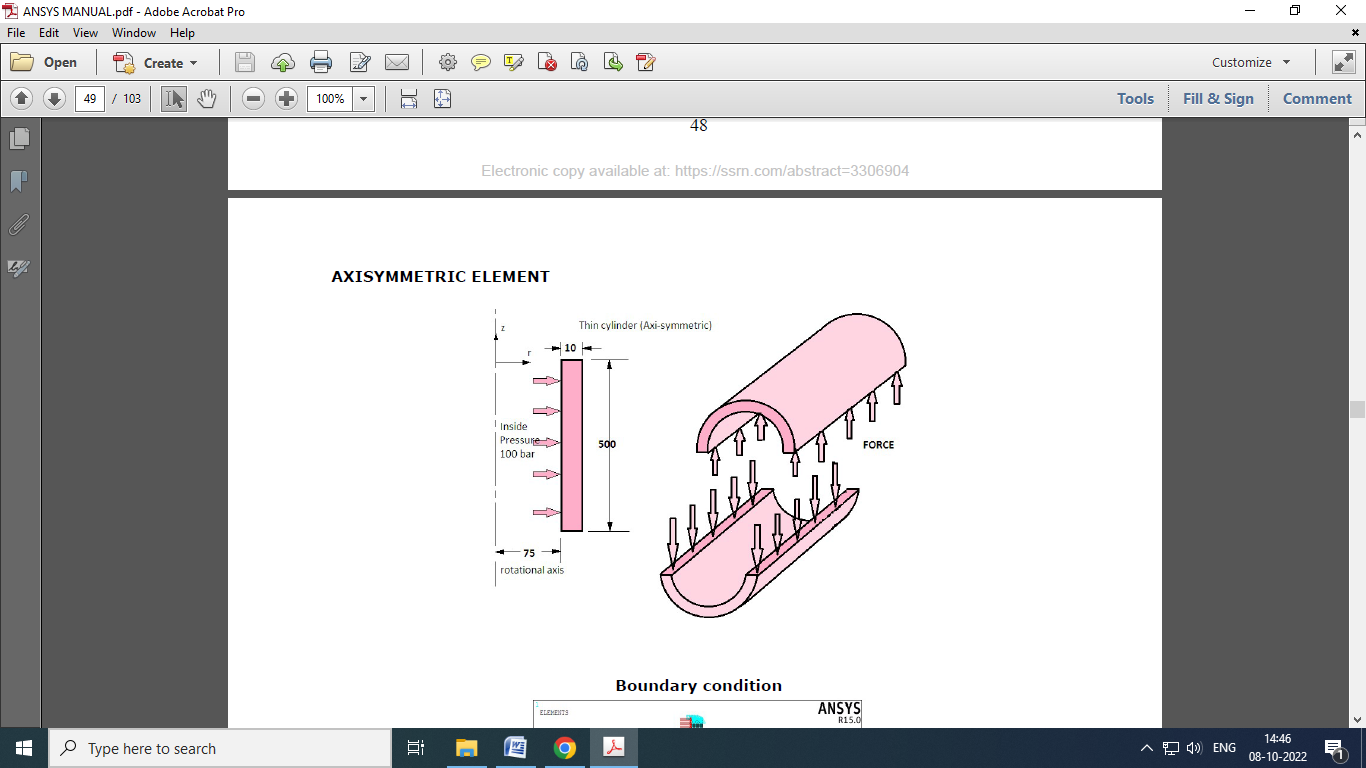 Outer Diameter   =   170   mm			          E	   =	200000   N/mm2           Inner Diameter    =   150   mm			          F               =	100         bar	   Outer Height	    =   500   mm			          v	   =	0.3			     Inner Height        =   480    mm NOTE: Axisymmetric solids are pictured as numbered of rectangular element as shown in below figure. But these shapes are actually cross-sectional of closed hollow circular shaft.AIM:	   To analyze the closed hollow circular shaft under point load using ANSYS softwareSOFTWARE USED:	ANSYS 19PROCEDURE:# PREPROCESSOR	Step 1:	Main menu > Preferences										Click on structural and give OK     Step 2:Main Menu > Preprocessor > Element Type> Add/Edit/Delete                                                   Add an element type.  							                     Structural solid family of elements.						                                 Choose Triangle 6 node 2        							                   OK to apply the element type and close the dialog box.			                        In element type window click options button and select Axisymmetric (in element behavior K3)Step 3:Main Menu> Preprocessor> Material Props> Material Models	                                    Double-click on Structural, Linear, Elastic, And Isotropic.			                                           Enter 200000 for EX								                            Enter 0.3 for PRXY									                    OK to define material property set and close the dialog box.			                     Material> Exit     Step 4:	1.          Main Menu> Preprocessor> Modeling> create>Areas>Rectangle>By Dimensions	     Step 5:      Main Menu> Preprocessor> Modeling> Operate> Booleans> Add> Areas				Click Pick all button to create a single area     Step 6:	Main Menu> Preprocessor> Meshing>Mesh tool							Mesh tool window will appear, in that make a tick mark in the small box (Smart size) and 		Made the cursor into 1 (fine size) and give, mesh.  Pick all for the area to be meshed.     # SOLUTION     Step 7:     Main Menu> Solution> Define Loads> Apply> Structural> Force/Moment> on keypoints		 Pick the top left corner of the area and click OK apply load of -100 in the FY direction			 Main Menu> Solution> Define Loads > Apply> Structural > Force/Moment> on keypoints		 Pick the bottom left corner of the area and click OK apply load of 100 in the FY direction Step 8:  Main Menu> Solution> Solve> Current LS –OK								Close the warning message  #POST PROCESSOR     Step 9:Main Menu> General Postproc> Plot Results> Deformed Shape	                                                               Choose Def + Undeformed.								                       OK.	Step 12: Plot the Von Mises equivalent stress.								     Main Menu> general Postproc> Plot Results> Contour Plot> Nodal solution	                       1.  Choose Stress item to be contoured.					                                   2.  Scroll down and choose Von Mises ( SEQU )						          OK.										                     	            3.  Utility Menu> Plot Ctrls> Animate> Deformed Results					           4.  Choose Stress item to be contoured.							           5.  Scroll down and choose Von Mises ( SEQU )						       OK.												           6.  Make choices in the Animation Controller (not shown), if necessary, then choose close.RESULT:	Thus the analysis of a closed hollow circular shaft under point load was done using ANSYS Software.Analyze the square plate under coupled field using ANSYS software.                                                               Internal heat generation    T=500                     Internal heat generation	conduction 	T                                                                                                     convection	LLPrimary Data													L                                    =        1    m									k                                    =         10  W/moc								Film coefficient             =         10									Bulk Temperature         =         100									E			  =	  200000  N/mm2							v                                    =          0.3									Co-efficient of thermal expansion(i.e)Secant coefficient  =1.66 x 10-5													Secondary Data												h                                    =         10  W/m2o c								T∞			  =         30   ocWhere k-     Thermal Conductivity of Plate								          h-     Heat Transfer coefficient at outer side				                                            T∞-   Atmospheric air TemperatureAIM:	   To analyze the square plate under coupled field using ANSYS software   	SOFTWARE USED:	ANSYS 10   	PROCEDURE:# PREPROCESSOR 1   	Create file using change job name in utility menu keep the name as Thermal 1     Step 1:    Don’t give Preferences		     Step 2:Main Menu > Preprocessor > Element Type> Add/Edit/Delete			                          Add an element type.								                        Thermal mass solid family of elements.				                                         Choose the Quad 4 node 55							                                   OK to apply the element type and close the dialog box	                                                               Step 3:Main Menu> Preprocessor> Material Props> Material Models > Thermal > conductivity >Isotropic KXX=10							                                OK to define material property set and close the dialog box.    Step 4:		Main Menu > Preprocessor > Modeling > create >Area > Rectangle > By 2 corners > 	X=0,Y=0,Height=1,Width=1    Step 5:Main Menu> Preprocessor> Meshing>Mesh tool							Mesh tool window will appear, in that make a tick mark in the small box (Smart size) and 		Made the cursor into 1 (fine size) and give, mesh.  Pick all for the area to be meshed   # SOLUTION 1	Step 6:	Main Menu> Solution> Define Loads> Apply> Thermal > Temperature > On Lines			Select the top line of the block and constraint it to a constant value of 500C				Using the same method constrain the left side of the block to a constant value of 100C     Step 7:	Main Menu> Solution> Define Loads> Apply> Thermal> Convection> on Lines   		Select the right side of the block										A window will appear												Give film coefficient = 10											Bulk Temperature =100 and give OK                                                                                                                      Step 8:Main Menu > Solution > Current LS-OK     # PREPROCESSOR 2     Step 9:Go to change job name in utility menu and change the name as thermal 12. After entering             the job name close the warning messageStep 10:Preprocessor > Load > Define loads > Delete > All load data > All load & opts and give OKStep 11:Main menu> Preprocessor > Element type > Switch element type > Thermal to stuc > OK	                                                             Close the warning message Step 12:Main menu > Preprocessor > Material props > Material Models		                        Double-click on Structural, Linear, Elastic and Isotropic					     Enter 200000 for EX										            Enter 0.3 for PRXY									               Thermal Expansion > Secant Co-efficient > Isotropic > ALPX > 1.66e-5			         OK to define material property set and close the dialog box				             Material > Exit  # SOLUTION 2     Step 13:     Main menu > Solution > Define loads > Apply > Structural > displacement > on lines			Pick the left side vertical line > all DOF     Step 14:     Main menu > Solution > Define loads > Apply > temperature > from thermal analysis			Now browse and take the file named thermal.rth open and give OK     Step 15:     Main menu > Solution > Solve > Current LS-OK     #POST PROCESSOR     Step 16:	Main Menu> General Postproc> Plot Results> Deformed Shape	                                                               Choose Def + Undeformed.								                       OK.	Step 17:      Plot the Von Mises equivalent stress.									       	Menu> general Postproc> Main Plot Results> Contour Plot> Nodal solution	                       		Choose Stress item to be contoured.										Scroll down and choose Von Mises ( SEQU )								OK														Utility Menu> Plot Ctrls> Animate> Deformed Results							Choose Stress item to be contoured										Utility Menu> Plot Ctrls> Animate> Deformed Results							Scroll down and choose Von Mises ( SEQU )								OK.														Make choices in the Animation Controller (not shown), if necessary, then choose close.RESULT:	Thus the analysis of a square plate under coupled field was done using ANSYS Software.							             		Analyze the rectangular plate under conductive and convective conditions using ANSYS software.                                                                    internal heat generation    T=500                     internal heat generation	condution 	T                                                                                                     convection	LL Primary Data													L                                    =        1    m								k                                    =         10  W/moc							Film coefficient             =         10								Bulk Temperature         =         100																					Secondary Data												h                                    =         10  W/m2o c							T∞			  =         30   ocWhere k-     Thermal Conductivity of Plate	h-     Heat Transfer coefficient at outer sideT∞-   Atmospheric air Temperature										AIM:	   To analyze the rectangular plate under conduction and convection using ANSYS softwareSOFTWARE USED:	ANSYS 19PROCEDURE:# PREPROCESSOR	Step 1:	Main menu > Preferences											Click on Thermal and give OK.	Step 2:Main Menu > Preprocessor > Element Type> Add/Edit/Delete		                                Add an element type.								                       Thermal mass solid family of elements.						     Choose the Quad 4 node 55							                             OK to apply the element type and close the dialog box			Step 3:Main Menu> Preprocessor> Material Props> Material Models > Thermal >    conductivity 	>Isotropic KXX=10							                  OK to define material property set and close the dialog box.	Step 4:	Main Menu > Preprocessor > Modeling > create >Area > Rectangle > By 2 corners > 	X=0,Y=0,Height=1,Width=1 	Step 5:	Main Menu> Preprocessor> Meshing>Mesh tool							Mesh tool window will appear, in that make a tick mark in the small box (Smart size) and 	Made the cursor into 1 (fine size) and give, mesh.  Pick all for the area to be meshed.   # SOLUTION	Step 6:	Main Menu> Solution> Define Loads> Apply> Thermal > Temperature > On Lines		Select the left side of the block and constraint it to a constant value of 100C			     Step 7:	Main Menu> Solution> Define Loads> Apply> Thermal> Convection> on Lines   		Select the right side of the block									A window will appear											Give film coefficient = 10										Bulk Temperature =100 and give OK	Step 8:Solution > Define load > apply > Thermal > Convection > On Lines			    Select the bottom of the Block								    Enter a Constant film coefficient of 0 and Bulk Temperature of 0. This will eliminate convection through the side thereby modeling an insulated wall	Step 9:Main Menu > Solution > Current LS-OK                                                                                                                                                                                                                                                                                                                                                                                                                                                                                                                                                                                                                                                                                                                                                                                                                                                                #POST PROCESSORStep 10:General postproc > plot result > contour plot > nodal solu > DOF solution > Nodal temperature	RESULT:	Thus the analysis of a rectangular plate under thermal mixed boundary was done using ANSYS Software.Analyze the TRUSS under given load using ANSYS software.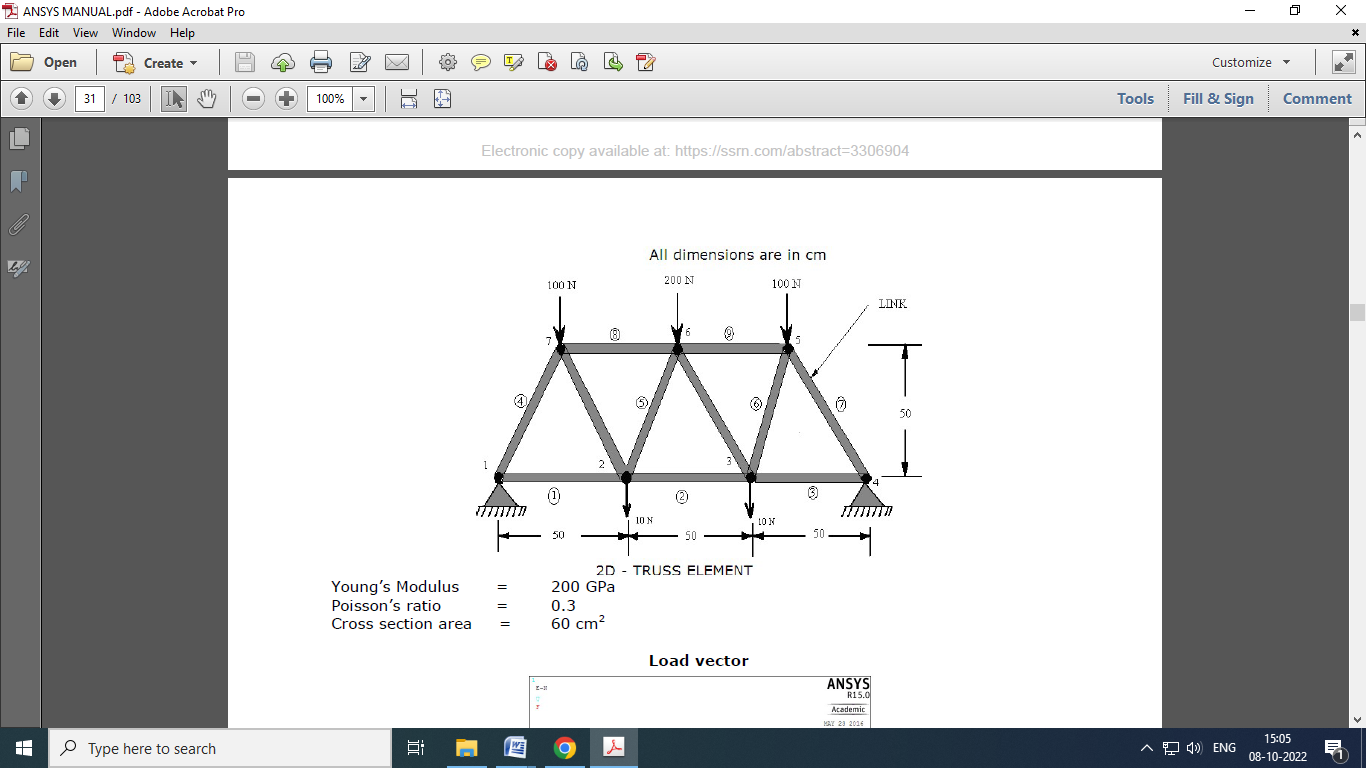 AIM:-To perform static analysis of given 2D truss element using ANSYS 19 analysissoftware.SOFTWARE USED:	ANSYS 19PROCEDURE:It involves three basic types of operations1. Pre Processing2. Solution3. Post Processing       Preprocessing:-1. Structural / h – method/structural2. Preprocessor/Element type/Add/edit/delete/Add/ link/ 3D finit stn 180/ok/close3. Real constants/Add//edit/delete/Add/ok/Enter cross sectional area = 604. Material props/material models / structural / linear / elastic / isotropic / Exx=2e9/PRxy=0.3/ok/close.5. Modeling/Create/Nodes/ Inactive CS/x=0 y=0 z =0/Apply/x=50 y=0 z=0/ Apply /x=100 y=0 z=0/ Apply /x=150 y=0 z=0/ Apply /x=125 y=50 z=0/ Apply /x=75 y=50z=0/ Apply / x=25 y=50 z=0 /ok.6. Modeling/Create/elements/Auto numbered/Throu nodes/Select keypoint1 and trackthe mouse into select key point 2.[similarly join all the points as per given trussdiagram].Solution:-7. Solution/Define Loads /Apply/Structural / Displacement /on key points/selectnode1and node 2/Select All DOF /ok.8. Solution/Define Loads /Apply/Structural / Force/moment/select nodes 5 and 7/enterthe value Fy= -100/Apply/ select node 6/enter the value Fy= -200/ Apply/select nodes2 and 3/enter the value Fy= -10/ok9. Solutions/solve/current LS/solution is done.      Post Processing:-10. Plot results for deformed/ Def + unreformed shape/plot controls/capture image.11. Plot results for Contour plot/Nodal solu/Nodal solution/DOF solution/ X componentof displacement. /plot controls/capture image.12. Plot results for Contour plot/Nodal solu/Nodal solution/DOF solution/ Y componentof displacement. /plot controls/capture image.13. Plot results for Contour plot/Element solution/stress/Von mises stress/plotcontrols/capture image.14. Plot results for Contour plot/Element solution/Total mechanical strain/Von misesstrain/plot controls/capture image.         RESULT:-Thus the static analysis of given 2D truss element was performed by using ANSYS APDL 19  Analysis software.                                     Analyze the Thermal Stress on given CYLINDRICAL SHELL using ANSYS software.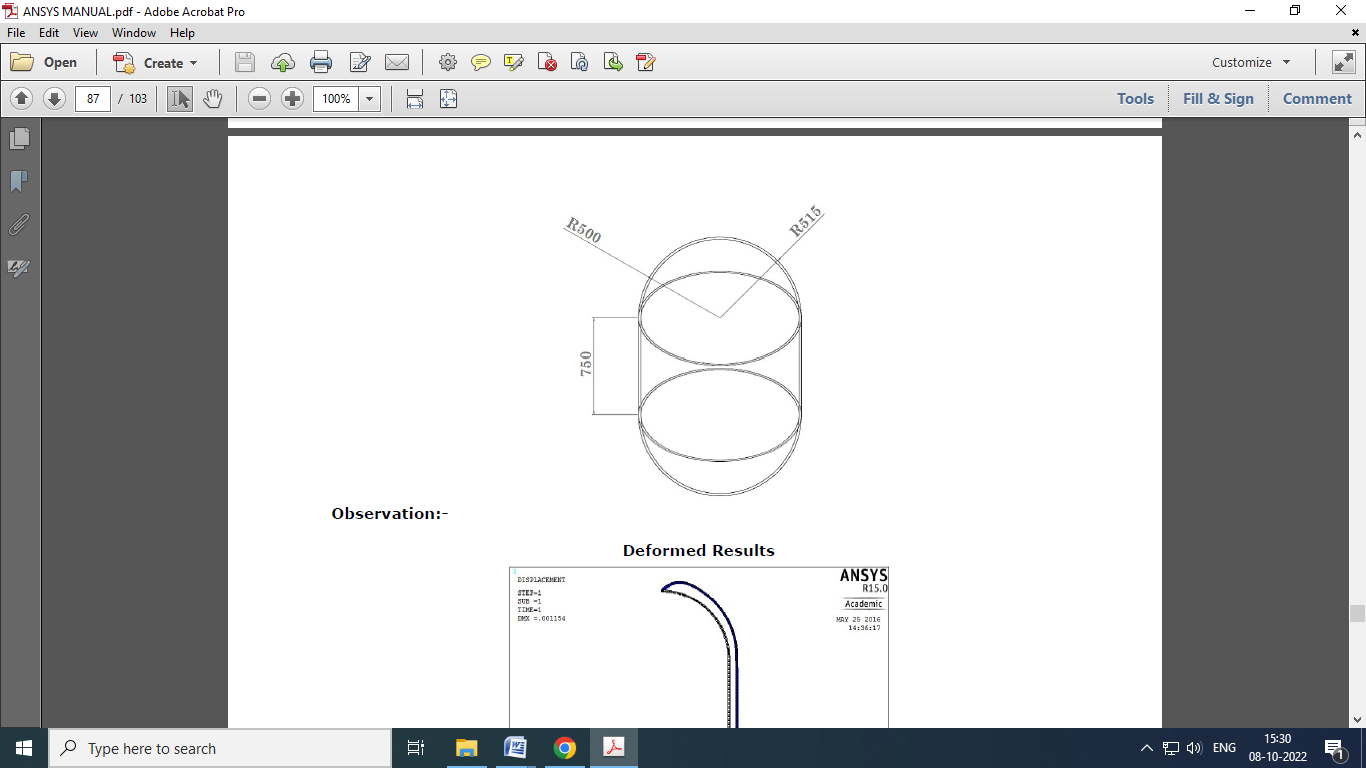 AIM:-To perform static thermal analysis of thin Cylindrical shell (axi-symmetric) by using ANSYS 19 analysis software.             SOFTWARE USED:	ANSYS 19PROCEDURE:It involves three basic types of operations1. Pre Processing2. Solution3. Post Processing       Preprocessing:1. Structural / h – method/structural2. Preprocessor/Element type/Add/edit/delete/Add/ solid/ Quad 4 node 182 / ok /options/Axisymmetric/ok/close3. Material prop/import lib/Browse/C drive/Program files/Ansys inc/v150/ ansys / matlib /stl_AISI-304/ok/close.4. Modeling/Create/Area/Rectangle/By 2 corner/X = 0.5, Y=0, Width = 0.015 andHeight = 0.75 /ok.5. Modeling/Create/Area/ circle/ By dimensions/outer radius = 0.515 / inner radius =0.5 /starting angle = 270 /Ending angle = 360/apply/ outer radius = 0.515 / innerradius = 0.5 /starting angle = 0/ Ending angle = 90/ok.6. Modeling/ move/modify/areas/area/Y offset = 0.75/ok7. Modeling / operate/ Booleans/ Add/ select area 1 and 2/apply/ select area 1 and 3/ok.5. Meshing/mesh tool/size controls/area/ set (click)/select area/enter element size =       0.001/ok6. Meshing/mesh tool/ mesh/ select area/ok.Solution:-7. Solution/Define Loads /Apply/Structural / Displacement /on lines/select top andbottom lines/All dof/ok8. Solution/Define Loads /Apply/Structural /pressure/on lines/ select vertical insideline/ok/enter the pressure value = 5 e5/ok9. Solution/Solve/Current LS/ok/Solution is done.Post Processing:-10. Plot results for deformed/ Def + unreformed shape/plot controls/capture image.10. Plot results for deformed/ Def + unreformed shape/plot controls/Style/size andshape/Display object /on/ok11. Plot controls/Style/size and shape/Symmetric expansion/2D axi-symmetric/selectthe options/ok/plot controls/capture image.12. Plot results for Contour plot/Nodal solu/Nodal solution/DOF solution/ X componentof displacement. /plot controls/capture image.13. Plot results for Contour plot/Nodal solu/Nodal solution/DOF solution/ Y componentof displacement. /plot controls/capture image.14. Plot results for Contour plot/Nodal solution/stress/ Von mises stress /plotcontrols/capture image.15. Plot results for Contour plot/Nodal solution/Total Mechanical strain/von misesstrain/plot controls/capture image.RESULT:-Thus the thermal analysis of given CYLINDRICAL SHELL was performed by using ANSYS19 analysis software.             Perform Conductive heat transfer analysis on a 3D cube by using ANSYS 19 analysis software.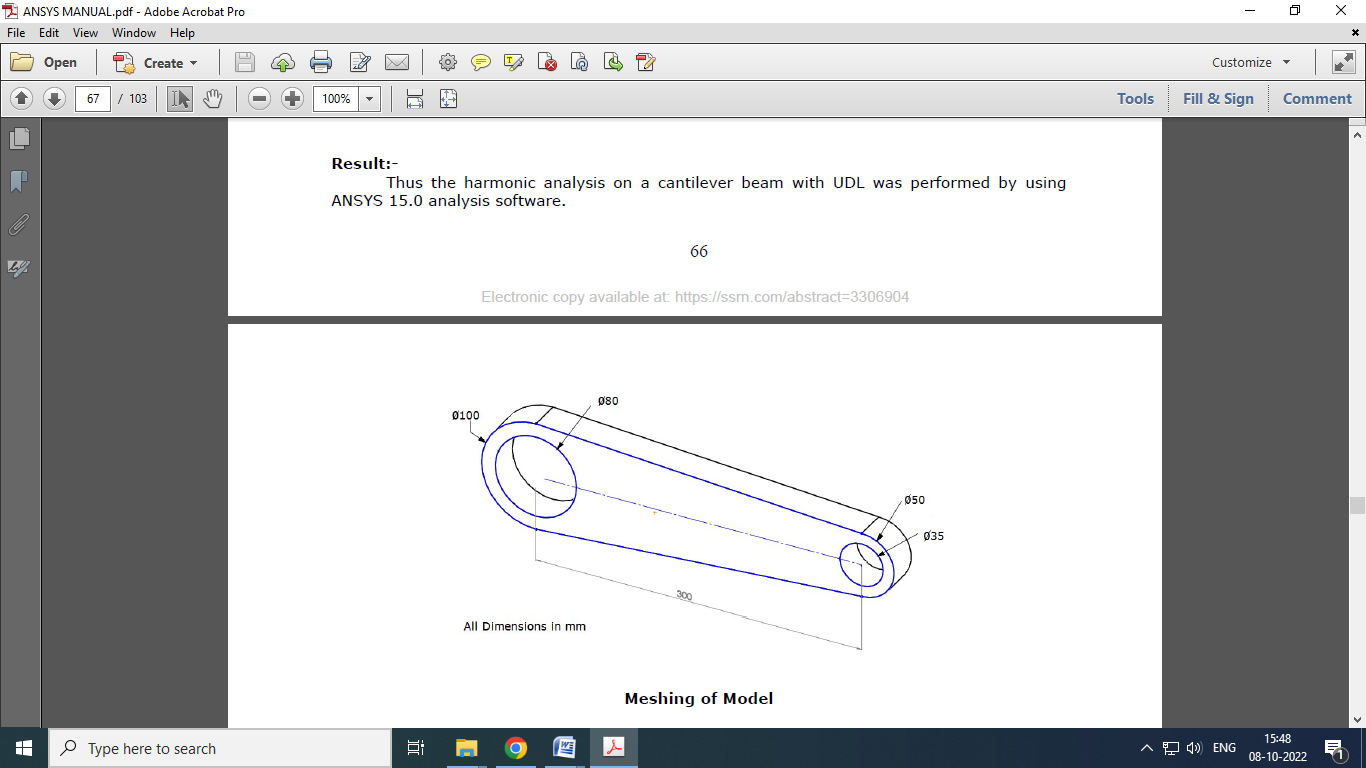 AIM:To perform Transient heat transfer analysis on a 3D cube by using ANSYS 19 analysis software.SOFTWARE USED:	ANSYS 19PROCEDURE:It involves three basic types of operations1. Pre Processing2. Solution3. Post Processing       Preprocessing:1. Thermal / h – method/structural2. Element type /Add/edits / delete / add/solid / Quad 4 node 182/ok/options/planestress with thk /ok /close3. Real constants/Add//edit/delete/Add/ok/Enter cross thickness = 0.014. Material prop/import lib/Browse/C drive/Program files/Ansys inc /v150/ ansys / matlib /stl_AISI-304/ok/close.5. Modeling/create / Area /circle/ Solid circle / x=0, y=0, Radius = 0.05/Apply/ x = 0.3,y = 0 & R = 0.025/ ok.6. Modeling/create / Area /arbitrary/ throu key points/ select big circle top point firstthen select small circle top point/ then small circle bottom point and finally big circlebottom point/ ok.7. Modeling/ Operate/ Booleans/ add/ select area1/apply/area3/apply/ select area2/apply /select area3/ ok.8. Modeling/create / Area /circle/ Solid circle / x=0, y=0, Radius = 0.04/Apply/ x = 0.3,y = 0 & R = 0.0175 / ok.9. Meshing/ mesh tool / mesh attributes/ area/set/select area/ok.10. Meshing/ mesh tool / size controls/ area/set/select area/ element length = 0.01/ok.11. Meshing/ mesh tool /area / mesh/select area/ok.Solution:-12. Analysis type/ new analysis/ Transient/ok13. Analysis type/ soln control/ Time at end of load step = 5/ No of sub steps = 5/ Maxno of sub steps = 5/ Min no of sub steps = 1/ok14. Define the Loads /Apply / structural/ displacement/ on line/select small hole’s innerlines/ all dof/ ok.15. Define the Loads /Apply / structural/ Pressure/ on line/ select Big hole’s inner lines/Pressure value = 5/ ok.16. Load step option/ write LS file/ file no: 1/ ok.17. Analysis type/ soln control/ Time at end of load step = 10/ No of sub steps = 5/Max no of sub steps = 5/ Min no of sub steps = 1/ok18. Define the Loads /Delete / structural/ displacement/ on line/select Big hole’s innerlines/ ok.19. Define the Loads /Apply / structural/ Pressure/ on line/ select Big hole’s inner lines/Pressure value = 10/ ok.20. Load step option/ write LS file/ file no: 2/ ok.17. Analysis type/ soln control/ Time at end of load step = 15/ No of sub steps = 5/Max no of sub steps = 5/ Min no of sub steps = 1/ok18. Define the Loads /Delete / structural/ displacement/ on line/select Big hole’s innerlines/ ok.19. Define the Loads /Apply / structural/ Pressure/ on line/ select Big hole’s inner lines/Pressure value = 12/ ok.20. Load step option/ write LS file/ file no: 3/ ok.21. Solve/ From LS files/ starting file number =1/ ending file no = 3/ file increment =1/ok/ solution is done.Post Processing:-21. Read results / by pick / select first load step/read/ close.22. Plot results /Nodal solution /DOF solution/ Displacement vector sum/ ok. (CaptureImage)23. Plot results /Nodal solution /stress/ von mises stress/ ok. (Capture Image)24. Plot results /Nodal solution / Total mechanical strain/ von mises strain/ ok.(Capture Image)25. Read results / by pick / select second load step/read/ close.26. Plot results /Nodal solution /DOF solution/ Displacement vector sum/ ok. (CaptureImage)27. Plot results /Nodal solution /stress/ von mises stress/ ok. (Capture Image)28. Plot results /Nodal solution / Total mechanical strain/ von mises strain/ ok.(Capture Image)29. Read results / by pick / select third load step/read/ close.30. Plot results /Nodal solution /DOF solution/ Displacement vector sum/ ok. (CaptureImage)31. Plot results /Nodal solution /stress/ von mises stress/ ok. (Capture Image)32. Plot results /Nodal solution / Total mechanical strain/ von mises strain/ ok.(Capture Image)RESULT: Thus the transient analysis on a simple mechanical element was performed using Ansys 19 analysis software.                               EX.NO:01STRESS ANALYSIS OF A CANTILEVER BEAM WITH POINT LOADDATE:STRESS ANALYSIS OF A CANTILEVER BEAM WITH POINT LOADEX.NO:02STRESS ANALYSIS OF A FIXED BEAM WITH POINT LOADDATE:STRESS ANALYSIS OF A FIXED BEAM WITH POINT LOADEX.NO:03STRESS  ANALYSIS   OF  A  PLATE  WITH  HOLEDATE:STRESS  ANALYSIS   OF  A  PLATE  WITH  HOLEEX.NO:04STRESS  ANALYSIS  OF  RECTANGULAR  L-BRACKETDATE:           STRESS  ANALYSIS  OF  RECTANGULAR  L-BRACKETEX.NO:05MODAL  ANALYSIS  OF  A  CANTILEVER  BEAMDATE:MODAL  ANALYSIS  OF  A  CANTILEVER  BEAMEX.NO:06MODAL  ANALYSIS  OF  A  SIMPLY SUPPORTED  BEAMDATE:MODAL  ANALYSIS  OF  A  SIMPLY SUPPORTED  BEAMEX.NO:07MODAL  ANALYSIS  OF  A  FIXED  BEAMDATE:MODAL  ANALYSIS  OF  A  FIXED  BEAMEX.NO:08MODAL  ANALYSIS  OF A  2D PLATEDATE:MODAL  ANALYSIS  OF A  2D PLATEEX.NO:09HARMONIC ANALYSIS OF A CANTILEVER BEAMDATE:HARMONIC ANALYSIS OF A CANTILEVER BEAMEX.NO:10TEMPERATURE DISTRIBUTION ANALYSIS OF A RECTANGULAR PLATE UNDER THERMAL MIXED BOUNDARYDATE:TEMPERATURE DISTRIBUTION ANALYSIS OF A RECTANGULAR PLATE UNDER THERMAL MIXED BOUNDARYEX.NO:11STRESS ANALYSIS OF AXI-SYMMETRIC COMPONENTSDATE:STRESS ANALYSIS OF AXI-SYMMETRIC COMPONENTSEX.NO:12COUPLED FIELD ANALYSIS OF A 2D COMPONENTDATE:COUPLED FIELD ANALYSIS OF A 2D COMPONENTEX.NO:13CONDUCTION AND CONVECTIVE HEAT TRANSFER ANALYSIS OF A 2D COMPONENTDATE:CONDUCTION AND CONVECTIVE HEAT TRANSFER ANALYSIS OF A 2D COMPONENTEX.NO:14FORCE AND STRESS ANALYSIS USING LINK ELEMENTS IN TRUSSES.DATE:FORCE AND STRESS ANALYSIS USING LINK ELEMENTS IN TRUSSES.EX.NO:15THERMAL STRESS ANALYSIS OF CYLINDRICAL SHELL.DATE:THERMAL STRESS ANALYSIS OF CYLINDRICAL SHELL.EX.NO:16TRANSIENT ANALYSIS ON A SIMPLE MECHANICAL ELEMENTDATE:TRANSIENT ANALYSIS ON A SIMPLE MECHANICAL ELEMENT